وزارة التعليم العالي و البحث العلمي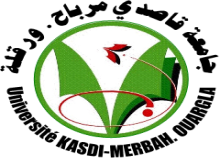 قائمة طلبة العلوم الإنسانية المستفيدين من برنامج العطلة الصيفية للموسم 2013/2014 .ورقلة في : ...............رئيس القسمالسنة أولى جذع مشترك علوم إنسانيةالسنة أولى جذع مشترك علوم إنسانيةالسنة أولى جذع مشترك علوم إنسانيةالسنة أولى جذع مشترك علوم إنسانيةالسنة أولى جذع مشترك علوم إنسانيةالسنة أولى جذع مشترك علوم إنسانيةالسنة أولى جذع مشترك علوم إنسانيةالتخصصالمستوىالمعدلرقم التسجيلاسم وللقب الطالباسم وللقب الطالبالرقم/أولى علوم إنسانية13.3410d0910013علاوي عبد السلامعلاوي عبد السلام01/أولى علوم إنسانية13.2410d0910357بن يونس رقيةبن يونس رقية02/أولى علوم إنسانية13.1610d0910373شافو فاطمة الزهراءشافو فاطمة الزهراء03/أولى علوم إنسانية13.1310d0910204العياط فاطمةالعياط فاطمة04/أولى علوم إنسانية12.7713d0910278طبوشة كلثوم طبوشة كلثوم 05/أولى علوم إنسانية12.4113d0910059بن ناهية خديجةبن ناهية خديجة06/أولى علوم إنسانية12.1613d0910151قسوم مريمقسوم مريم07/أولى علوم إنسانية12.1413d0910355سلخان زهرةسلخان زهرة08الطلبة الإحتياطيينأولى علوم إنسانية11.9413d0910315قصة سميةقصة سمية09الطلبة الإحتياطيينأولى علوم إنسانية11.9213d0910364بكوش نسرينبكوش نسرين10الطلبة الإحتياطيينأولى علوم إنسانية11.9113d0910101شرقي سميحةشرقي سميحة11الطلبة الإحتياطيينأولى علوم إنسانية11.9113d0910310بوقرين امالبوقرين امال12الطلبة الإحتياطيينأولى علوم إنسانية11.8613d0910244مصباح رحابمصباح رحاب13السنة الثانية فلسفة عامةالسنة الثانية فلسفة عامةالسنة الثانية فلسفة عامةالسنة الثانية فلسفة عامةالسنة الثانية فلسفة عامةالسنة الثانية فلسفة عامةالسنة الثانية فلسفة عامةالثانية فلسفةفلسفة عامة13.4210d0910361خلاوي سلافخلاوي سلاف01الثانية فلسفةفلسفة عامة13.3510d0910399مراح حدةمراح حدة02الثانية فلسفةفلسفة عامة13.2810d0910123ليمام محمدليمام محمد03الثانية فلسفةفلسفة عامة13.0910d0910101عبادي أسماءعبادي أسماء04الثانية فلسفةفلسفة عامة13.0810d0910388قادري عاتكةقادري عاتكة05الثانية فلسفةفلسفة عامة13.0410d0910186بن جلول عائشةبن جلول عائشة06الثانية فلسفةفلسفة عامة12.8810d0910121خضران فردوسخضران فردوس07الثانية فلسفةفلسفة عامة12.7810d0910396برنيوبة نفيسةبرنيوبة نفيسة08الطلبة الإحتياطيينفلسفة عامة12.7610d0910344زارع مروةزارع مروة09الطلبة الإحتياطيينفلسفة عامة12.7610d0910107بن زاير حنانبن زاير حنان10الطلبة الإحتياطيينفلسفة عامة12.7510d0910125مداني مليكةمداني مليكة11الطلبة الإحتياطيينفلسفة عامة12.7110d0910345السايح بن عيسى صباحالسايح بن عيسى صباح12الطلبة الإحتياطيينفلسفة عامة12.5313d0910336سلمى بوبكرسلمى بوبكر13السنة الثالثة فلسفة عامةالسنة الثالثة فلسفة عامةالسنة الثالثة فلسفة عامةالسنة الثالثة فلسفة عامةالسنة الثالثة فلسفة عامةالسنة الثالثة فلسفة عامةالسنة الثالثة فلسفة عامةالثالثة فلسفةفلسفة عامة14.2110d0910386عبيد راوية0101الثالثة فلسفةفلسفة عامة13.4410d0910014مناع رميصاء0202الثالثة فلسفةفلسفة عامة13.1610d0910319رومان سعيدة 0303الثالثة فلسفةفلسفة عامة12.8310d0910358رقاب مسعودة0404الثالثة فلسفةفلسفة عامة12.7410d0910002دربالي أسماء0505الثالثة فلسفةفلسفة عامة12.7310d0910013شناي رباب0606الثالثة فلسفةفلسفة عامة12.6610d0910010شعيب حياة0707الثالثة فلسفةفلسفة عامة12.5110d0910046بخديجة سهيلة0808الثالثة فلسفةفلسفة عامة12.4210d0910260ساعد لبنى0909الثالثة فلسفةفلسفة عامة12.3010d0910316بجرة بختة1010الثالثة فلسفةفلسفة عامة12.2410d0910145قماري فاطمة1111الطلبة الإحتياطيينفلسفة عامة12.2310d0910288بن الصيد كريمة1212الطلبة الإحتياطيينفلسفة عامة12.2013d0910456عقيب مسعودة1313الطلبة الإحتياطيينفلسفة عامة12.1613d0910451حشيفة نجاة1414الطلبة الإحتياطيينفلسفة عامة12.1613d0910008بن ناجي بوثينة1515الطلبة الإحتياطيينفلسفة عامة12.0013d0910350نواري مسعودة1616السنة أولى ماستر تاريخ فلسفةالسنة أولى ماستر تاريخ فلسفةالسنة أولى ماستر تاريخ فلسفةالسنة أولى ماستر تاريخ فلسفةالسنة أولى ماستر تاريخ فلسفةالسنة أولى ماستر تاريخ فلسفةالسنة أولى ماستر تاريخ فلسفةأولى ماسترتاريخ الفلسفة14.1410d0910001طيباوي سعاد0101أولى ماسترتاريخ الفلسفة13.5310d0910003محدادي أمينة0202أولى ماسترتاريخ الفلسفة13.1410d0910004مرابطي نعيمة0303أولى ماسترتاريخ الفلسفة12.6310d0910009سراي حنان0404أولى ماسترتاريخ الفلسفة12.6310d0910005بكو سليمة0505أولى ماسترتاريخ الفلسفة12.5210d0910010خدير آمال0606أولى ماسترتاريخ الفلسفة12.2110d0910006بن عطاء الله فاطمة0707أولى ماسترتاريخ الفلسفة12.1210d0910007خير الله سهيلة0808الطلبة الإحتياطيينتاريخ الفلسفة12.0410d0910012ناصري عائشة0909الطلبة الإحتياطيينتاريخ الفلسفة11.9010d0910029عثماني خولة1010الطلبة الإحتياطيينتاريخ الفلسفة11.9010d0910032رحومة سميرة1111الطلبة الإحتياطيينتاريخ الفلسفة11.8010d0910020زواويد مباركة1212الطلبة الإحتياطيينتاريخ الفلسفة11.7513d0910015بن عمر سارة1313